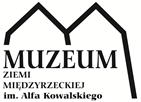 Nazwa zadania:             Wykonanie koniecznej dokumentacji na potrzeby wykonania remontubudynku oficyny dworskiej – etap IISPECYFIKACJA WARUNKÓW ZAMÓWIENIA (SWZ)   w postępowaniu o udzielenie zamówienia publicznego prowadzonegow trybie podstawowym na podstawie art. 275 pkt 1 ustawy z dnia 11 września 2019 r. Prawo zamówień publicznychPostępowanie Nr AT.26.9.2022 zatwierdził w dniu 24.05.2022 r.Dyrektor/-/ Andrzej KirmielNAZWA ORAZ ADRES ZAMAWIAJĄCEGOMuzeum Ziemi Międzyrzeckiej im. Alfa Kowalskiegoul. Podzamcze 266-300  Międzyrzecztel. (95) 742 18 50e-mail: :  mczmuzeum@poczta.onet.pl 	http://www.muzeum-miedzyrzecz.pl/           Skrzynka podawcza EPUAP: / MuzeumwMiedzyrzeczu/SkrytkaESP           REGON: 210966846NIP: 596-10-07-589Godziny urzędowania:		poniedziałek – piątek 8:00 – 16:00Adres strony internetowej prowadzonego postępowania:https://bip.wrota.lubuskie.pl/muzeum_miedzyrzecz/zamowienia_publiczne/Adres strony internetowej, na której udostępniane będą zmiany i wyjaśnienia SWZ oraz inne dokumenty zamówienia bezpośrednio związane z postępowaniem o udzielenie zamówienia:https://bip.wrota.lubuskie.pl/muzeum_miedzyrzecz/zamowienia_publiczne/Informacje i dokumenty związane z przedmiotowym postępowaniem zostały i w trakcie postępowania będą zamieszczone w zakładce „Zamówienia”.TRYB ZAMÓWIENIAWartość zamówienia nie przekracza progów unijnych określonych na podstawie art. 3 ustawy z 11 września 
2019 r. – Prawo zamówień publicznych, zwanej dalej „ustawą Pzp”.Postępowanie o udzielenie zamówienia klasycznego prowadzone jest w trybie podstawowym na podstawie art. 275 pkt 1 ustawy z dnia 11 września 2019 r. Prawo zamówień publicznych.Zamawiający nie przewiduje wyboru najkorzystniejszej oferty z możliwością prowadzenia negocjacji.Ilekroć w niniejszej Specyfikacji Warunków Zamówienia użyte jest pojęcie „ustawa Pzp”, należy przez to rozumieć ustawę Prawo zamówień publicznych, o której mowa w punkcie 2.1. Specyfikacji Warunków Zamówienia, zwanej dalej SWZ.W zakresie nieuregulowanym niniejszą SWZ zastosowanie mają przepisy ustawy Pzp. WykonawcaPod pojęciem Wykonawcy należy rozumieć osobę fizyczną, osobę prawną albo jednostkę organizacyjną nieposiadającą osobowości prawnej, która oferuje na rynku wykonanie robót budowlanych lub obiektu budowlanego, dostawę produktów lub świadczenie usług lub ubiega się o udzielenie zamówienia, złożyła ofertę lub zawarła umowę w sprawie zamówienia publicznego.Zamawiający nie zastrzega możliwości ubiegania się o udzielenie zamówienia wyłącznie przez Wykonawców, o których mowa w art. 94 ustawy Pzp, tj. mających status zakładu pracy chronionej, spółdzielnie socjalne oraz innych wykonawców, których głównym celem lub głównym celem działalności ich wyodrębnionych organizacyjnie jednostek, które będą realizowały zamówienie, jest społeczna i zawodowa integracja osób społecznie marginalizowanych.Wykonawcy wspólnie ubiegAjący się o udzielenie zamówienia publicznegoWykonawcy mogą wspólnie ubiegać się o udzielenie zamówienia publicznego. W takim przypadku Wykonawcy występujący wspólnie są zobowiązani do ustanowienia pełnomocnika do reprezentowania ich w postępowaniu albo do reprezentowania ich w postępowaniu i zawarcia umowy w sprawie przedmiotowego zamówienia publicznego. Wszelka korespondencja będzie prowadzona przez Zamawiającego wyłącznie z pełnomocnikiem.Warunek dotyczący uprawnień do prowadzenia określonej działalności gospodarczej lub zawodowej (o ile został sformułowany), o którym mowa w art. 112 ust. 2 pkt 2 ustawy Pzp, zostanie spełniony, jeżeli co najmniej jeden z wykonawców wspólnie ubiegających się o udzielenie zamówienia posiada uprawnienia do prowadzenia określonej działalności gospodarczej lub zawodowej i zrealizuje roboty, do których realizacji te uprawnienia są wymagane.W odniesieniu do warunków dotyczących wykształcenia, kwalifikacji zawodowych lub doświadczenia (o ile zostały sformułowane) wykonawcy wspólnie ubiegający się o udzielenie zamówienia mogą polegać na zdolnościach tych z wykonawców, którzy wykonają usługi, roboty, do realizacji których te zdolności są wymagane.W przypadku, o którym mowa w ust. 4.3, wykonawcy wspólnie ubiegający się o udzielenie zamówienia dołączają odpowiednio do oferty oświadczenie, z którego wynika, które roboty wykonają poszczególni wykonawcy.UDOSTĘPNIENIE ZASOBÓWWykonawca może w celu potwierdzenia spełniania warunków udziału w postępowaniu na zasadach opisanych w art. 118-123 ustawy Pzp, polegać na zdolnościach technicznych lub zawodowych lub sytuacji finansowej lub ekonomicznej podmiotów udostępniających zasoby, niezależnie od charakteru prawnego łączących go z nimi stosunków prawnych. Podmiot na zasoby, którego wykonawca powołuje się w celu wykazania spełnienia warunków udziału w postępowaniu nie może podlegać wykluczeniu z postępowania.W odniesieniu do warunków dotyczących wykształcenia, kwalifikacji zawodowych lub doświadczenia, wykonawcy mogą polegać na zdolnościach podmiotów udostępniających zasoby, jeśli podmioty te wykonają roboty, do realizacji których te zdolności są wymagane.Wykonawca, który polega na zdolnościach lub sytuacji podmiotów udostępniających zasoby, składa, wraz z ofertą, zobowiązanie podmiotu udostępniającego zasoby do oddania mu do dyspozycji niezbędnych zasobów na potrzeby realizacji danego zamówienia lub inny podmiotowy środek dowodowy potwierdzający, że wykonawca realizując zamówienie, będzie dysponował niezbędnymi zasobami tych podmiotów.Zobowiązanie podmiotu udostępniającego zasoby, o którym mowa w ust. 5.3, potwierdza, że stosunek łączący Wykonawcę z podmiotami udostępniającymi zasoby gwarantuje rzeczywisty dostęp do tych zasobów oraz określa, w szczególności:zakres dostępnych Wykonawcy zasobów podmiotu udostępniającego zasoby;sposób i okres udostępnienia Wykonawcy i wykorzystania przez niego zasobów podmiotu udostępniającego te zasoby przy wykonywaniu zamówienia;czy i w jakim zakresie podmiot udostępniający zasoby, na zdolnościach którego wykonawca polega w odniesieniu do warunków udziału w postępowaniu dotyczących wykształcenia, kwalifikacji zawodowych lub doświadczenia, zrealizuje roboty, których wskazane zdolności dotyczą.Zamawiający oceni, czy udostępniane Wykonawcy przez podmioty udostępniające zasoby zdolności techniczne lub zawodowe lub ich sytuacja finansowa lub ekonomiczna, pozwalają na wykazanie przez wykonawcę spełniania warunków udziału w postępowaniu, o których mowa w rozdziale III SWZ, a także zbada, czy nie zachodzą wobec tego podmiotu podstawy wykluczenia, które zostały przewidziane względem wykonawcy.Podmiot, który zobowiązał się do udostępnienia zasobów, odpowiada solidarnie z Wykonawcą, który polega na jego sytuacji finansowej lub ekonomicznej, za szkodę poniesioną przez Zamawiającego powstałą wskutek nieudostępnienia tych zasobów, chyba że za nieudostępnienie zasobów podmiot ten nie ponosi winy.PodwykonawstwoWykonawca może powierzyć wykonanie części zamówienia Podwykonawcy, co nie zwalnia Wykonawcy z odpowiedzialności za należyte wykonanie tego zamówienia.Zamawiający nie zastrzega obowiązku osobistego wykonania przez Wykonawcę kluczowych zadań 
dotyczących zamówienia na usługi.Powierzenie wykonania części przedmiotu zamówienia Podwykonawcy lub Podwykonawcom wymaga zawarcia umowy o podwykonawstwo, przez którą należy rozumieć umowę w formie pisemnej o charakterze odpłatnym, zawartą między wykonawcą a podwykonawcą, a w przypadku zamówienia na roboty budowlane - także między podwykonawcą a dalszym podwykonawcą lub między dalszymi podwykonawcami, na mocy której odpowiednio Podwykonawca lub dalszy Podwykonawca, zobowiązuje się wykonać część zamówienia. Wymagania dotyczące umowy o podwykonawstwo zawiera wzór umowy.Przed przystąpieniem do wykonywania zamówienia na roboty budowlane lub usługi Wykonawca zobowiązany jest podać Zamawiającemu nazwy, dane kontaktowe oraz przedstawicieli (w tym imiona i nazwiska osób do kontaktu) Podwykonawców zaangażowanych w takie roboty budowlane lub usługi, jeżeli są już znani. Wykonawca zawiadamia Zamawiającego o wszelkich zmianach w odniesieniu do informacji w ww. zakresie w trakcie realizacji zamówienia, a także przekazuje wymagane informacje na temat nowych podwykonawców, którym w późniejszym okresie zamierza powierzyć realizację robót budowlanych lub usług.WIZJA LOKALNAZamawiający nie przewiduje obowiązku odbycia wizji lokalnej oraz sprawdzenia przez Wykonawcę dokumentów niezbędnych do realizacji zamówienia dostępnych na miejscu u Zamawiającego.PODZIAŁ ZAMÓWIENIA NA CZĘŚCIZamawiający nie dokonuje podziału zamówienia na części. Tym samym zamawiający nie dopuszcza składania ofert częściowych, o których mowa w art. 7 pkt 15 ustawy Pzp. Powody niedokonania podziału: Podzielenie zamówienia na części groziłoby nadmiernymi trudnościami technicznymi, administracyjnymi i kosztami wykonania zamówienia, a także potrzebą skoordynowania działań różnych wykonawców realizujących poszczególne części zamówienia dotyczące tego samego obiektu budowlanego, co mogłoby poważnie zagrozić właściwemu wykonaniu zamówienia. Ponadto istnieje ryzyko niewykonania części zamówienia w przypadku częściowego rozstrzygnięcia postępowania, co może zagrozić terminowemu i właściwemu wykonaniu zamówienia. W interesie Zamawiającego leży zatem niedopuszczenie możliwości składania ofert częściowych.oferty wariantoweZamawiający nie dopuszcza możliwości złożenia oferty wariantowej, o której mowa w art. 92 ustawy Pzp, tzn. oferty przewidującej odmienny sposób wykonania zamówienia niż określony w niniejszej SWZ.Katalogi elektroniczneZamawiający nie dopuszcza złożenia oferty w postaci katalogów elektronicznych.UMOWA RAMOWAZamawiający nie przewiduje zawarcia umowy ramowej, o  której mowa w art. 311–315 ustawy Pzp.AUKCJA ELEKTRONICZNAZamawiający nie przewiduje przeprowadzenia aukcji elektronicznej, o której mowa w art. 308 ust. 1 ustawy Pzp.Zamówienia, o których mowa w art. 214 ust. 1 pkt 7 ustawy PzpZamawiający nie przewiduje udzielenie zamówień na podstawie art. 214 ust. 1 pkt 7 i 8 ustawy Pzp.Rozliczenia w walutach obcychZamawiający nie przewiduje rozliczenia w walutach obcych.Zwrot kosztów udziału w postępowaniuZamawiający nie przewiduje zwrotu kosztów udziału w postępowaniu.Pouczenie o środkach ochrony prawnejWykonawcom, a także innemu podmiotowi, jeżeli ma lub miał interes w uzyskaniu zamówienia oraz poniósł lub może ponieść szkodę w wyniku naruszenia przez zamawiającego przepisów ustawy, przysługują środki ochrony prawnej na zasadach przewidzianych w dziale IX ustawy Pzp (art. 505–590 ustawy Pzp).Środki ochrony prawnej wobec ogłoszenia wszczynającego postępowanie o udzielenie zamówienia oraz dokumentów zamówienia przysługują również organizacjom wpisanym na listę, o której mowa w art. 469 pkt 15 ustawy Pzp, oraz Rzecznikowi Małych i Średnich Przedsiębiorców.ochrona danych osobowych zebranych przez zamawiającego w toku postępowaniaZgodnie z art. 13 ust. 1 i 2 rozporządzenia Parlamentu Europejskiego i Rady (UE) 2016/679 z dnia 
27 kwietnia 2016 r. w sprawie ochrony osób fizycznych w związku z przetwarzaniem danych osobowych i w sprawie swobodnego przepływu takich danych oraz uchylenia dyrektywy 95/46/WE (ogólne rozporządzenie o ochronie danych) (Dz. Urz. UE L 119 z 04.05.2016, str. 1), dalej „RODO”, informuję, że:administratorem Pani/Pana danych osobowych jest Dyrektor Muzeum Ziemi Międzyrzeckiej z siedzibą 66-300 Międzyrzecz, ul. Podzamcze 2, tel. 95 742 18 50, adres e-mail: mczmuzeum@poczta.onet.pl;administrator wyznaczył inspektora ochrony danych, z którym można się skontaktować poprzez email iod.gajewy@gmail.com lub pisemnie na adres siedziby administratora;Pani/Pana dane osobowe przetwarzane będą na podstawie art. 6 ust. 1 lit. c RODO w celu prowadzenia przedmiotowego postępowania o udzielenie zamówienia publicznego oraz zawarcia umowy, a podstawą prawną ich przetwarzania jest obowiązek prawny stosowania sformalizowanych procedur udzielania zamówień publicznych spoczywający na Zamawiającym;odbiorcami Pani/Pana danych osobowych będą osoby lub podmioty, którym udostępniona zostanie dokumentacja postępowania w oparciu o art. 18 oraz art. 74 ustawy Pzp;Pani/Pana dane osobowe będą przechowywane, zgodnie z art. 78 ust. 1 ustawy Pzp, przez okres 4 lat od dnia zakończenia postępowania o udzielenie zamówienia, a jeżeli czas trwania umowy przekracza 4 lata, okres przechowywania obejmuje cały czas trwania umowy; obowiązek podania przez Panią/Pana danych osobowych bezpośrednio Pani/Pana dotyczących jest wymogiem ustawowym określonym w przepisach ustawy Pzp, związanym z udziałem w postępowaniu o udzielenie zamówienia publicznego; konsekwencje niepodania określonych danych wynikają z ustawy Pzp;w odniesieniu do Pani/Pana danych osobowych decyzje nie będą podejmowane w sposób zautomatyzowany, stosowanie do art. 22 RODO;Posiada Pan/Pani:na podstawie art. 15 RODO prawo dostępu do danych osobowych Pani/Pana dotyczących;na podstawie art. 16 RODO prawo do sprostowania lub uzupełnienia Pani/Pana danych osobowych, przy czym skorzystanie z prawa do sprostowania lub uzupełnienia nie może skutkować zmianą wyniku postępowania o udzielenie zamówienia publicznego ani zmianą postanowień umowy w zakresie niezgodnym z ustawą Pzp oraz nie może naruszać integralności protokołu oraz jego załączników;na podstawie art. 18 RODO prawo żądania od administratora ograniczenia przetwarzania danych osobowych z zastrzeżeniem przypadków, o których mowa w art. 18 ust. 2 RODO, przy czym prawo do ograniczenia przetwarzania nie ma zastosowania w odniesieniu do przechowywania, w celu zapewnienia korzystania ze środków ochrony prawnej lub w celu ochrony praw innej osoby fizycznej lub prawnej, lub z uwagi na ważne względy interesu publicznego Unii Europejskiej lub państwa członkowskiego, a także nie ogranicza przetwarzania danych osobowych do czasu zakończenia postępowania o udzielenie zamówienia;prawo do wniesienia skargi do Prezesa Urzędu Ochrony Danych Osobowych, gdy uzna Pani/Pan, że przetwarzanie danych osobowych Pani/Pana dotyczących narusza przepisy RODO;nie przysługuje Pani/Panu:w związku z art. 17 ust. 3 lit. b, d lub e RODO prawo do usunięcia danych osobowych;prawo do przenoszenia danych osobowych, o którym mowa w art. 20 RODO;na podstawie art. 21 RODO prawo sprzeciwu, wobec przetwarzania danych osobowych, gdyż podstawą prawną przetwarzania Pani/Pana danych osobowych jest art. 6 ust. 1 lit. c RODO.Jednocześnie Zamawiający przypomina o ciążącym na Pani/Panu obowiązku informacyjnym wynikającym z art. 14 RODO względem osób fizycznych, których dane przekazane zostaną Zamawiającemu w związku z prowadzonym postępowaniem i które Zamawiający pośrednio pozyska od wykonawcy biorącego udział w postępowaniu, chyba że ma zastosowanie co najmniej jedno z wyłączeń, o których mowa w art. 14 ust. 5 RODO.ZALICZKI NA POCZET UDZIELENIA ZAMÓWIENIA Zamawiający nie przewiduje udzielania zaliczek na poczet wykonania zamówienia.OPIS PRZEDMIOTU ZAMÓWIENIA Przedmiotem zamówienia są usługi polegające na wykonaniu dokumentacji projektowo-kosztorysowej w zakresie konserwacji i remontu budowlanego zabytkowego budynku oficyny dworskiej usytuowanego na terenie Muzeum Ziemi Międzyrzeckiej im. Alfa Kowalskiego przy ul. Podzamcze 2 w Międzyrzeczu, gmina Międzyrzecz, woj. lubuskie na dz. o nr ewidencyjnym: 375/2Realizacja usług obejmuje wykonanie projektu budowlanego i wykonawczego (branża architektoniczna, branża konstrukcyjno-budowlana, branża  sanitarna, branża elektryczna), uszczegółowienie programu prac konserwatorskich w zakresie materiałów, technologii konserwatorskich i kolorystyki elewacji, wykonanie Specyfikacji Technicznych Wykonania i Odbioru Robót, wykonanie przedmiaru robót budowlanych i prac konserwatorskich, wykonanie uproszczonych i szczegółowych kosztorysów inwestorskich, sporządzenie harmonogramu robót budowlanych i prac konserwatorskich, wykonanie projektu aranżacji pomieszczenia biblioteki, pełnienie nadzoru autorskiego - dla budynku oficyny dworskiej wpisanego do rejestru zabytków pod numerem K.I-8/53 orzeczeniem Wojewódzkiego Konserwatora Zabytków w Zielonej Górze z dn. 30.10.1953 r. oraz pod numerem 256/79 decyzją Wojewódzkiego Konserwatora Zabytków w Gorzowie Wlkp. z dn. 4 czerwca 1979 r.W 2021 roku została wykonana dokumentacja przedprojektowa stanowiąca załącznik nr 7 do SWZ obejmująca następujący zakres:1) Dokumentacja Konserwatorska – Badania Stratygraficzne (wyprawy tynkarskie  w obrębie elewacji, stolarka okienna i drzwiowa oraz klatka schodowa oficyny dawnego starostwa);2)	Dokumentacja Konserwatorska – Program Prac Konserwatorskich oficyny dawnego dworu starostów międzyrzeckich);3)	Inwentaryzacja architektoniczno-budowlana oficyny dawnego starostwa w Międzyrzeczu;4)	Wyniki badań architektonicznych dawnego starostwa w Międzyrzeczu;5)	Ekspertyza techniczna – ocena stanu technicznego oficyny starostwa w Międzyrzeczu;6)	Opinia dendrologiczna dotycząca oceny stanu zdrowotnego lipy szerokolistnej Tilia platyphyllos – pomnik przyrody;7)	Ekspertyza dendrochronologiczna, dotycząca określenia wieku belek więźby dachowej dawnej oficyny dworskiej w Międzyrzeczu;8)	Sprawozdanie z geotechnicznych badań podłoża gruntowego wykonanych przy budynku Muzeum Ziemi Międzyrzeckiej im. Alfa Kowalskiego w Międzyrzeczu.  9) Sprawozdanie z badań archeologicznych przy budynku oficyny dawnego starostwa na terenie założenia zamkowego w Międzyrzeczu.Szczegółowy Opis Przedmiotu Zamówienia zawarty jest w załączniku nr 6 do Specyfikacji Warunków Zamówienia.Wykonawca ma obowiązek sporządzenia oferty cenowej na podstawie SWZ.Zgodnie z art. 100 ust. 1 ustawy pzp Zamawiający wymaga aby przedmiot zamówienia został zrealizowany z uwzględnieniem wymagań w zakresie dostępności dla osób niepełnosprawnych oraz projektowania z przeznaczeniem dla wszystkich użytkowników, w szczególności zgodnie z zasadami projektowania uniwersalnego, o których mowa w Konwencji o prawach osób niepełnosprawnych z dnia 13 grudnia 2006 r. (Dz.U. 2012 r. poz. 1169 z późn. zm.).Zamawiający wymaga, aby osoby wskazane przez Wykonawcę, które będą uczestniczyć w wykonywaniu zamówienia i kontaktować się z Zamawiającym w trakcie realizacji przedmiotu zamówienia władały językiem polskim w stopniu komunikatywnym. W przypadku, gdy ww. osoby nie będą władały językiem polskim, w czasie trwania umowy i dla potrzeb realizacji przedmiotu zamówienia Wykonawca zobowiązany jest zapewnić tłumacza na własny koszt i własnym staraniem.GWARANCJA I RĘKOJMIA Na wykonany przedmiot zamówienia  Wykonawca zobowiązany jest udzielić gwarancji jakości (w tym również na zastosowane wyroby budowlane) na okres minimum 36 miesięcy do dnia sporządzenia protokołu odbioru końcowego wykonanego przedmiotu umowy. Rozszerzenia z tytułu gwarancji jakości nie wyłączają odpowiedzialności Wykonawcy z tytułu rękojmi za wady przedmiotu umowy. Wykonawca udziela Zamawiającemu na cały przedmiot umowy rękojmi za wady na okres równy okresowi gwarancji jakości. Wydłużenie okresu gwarancji stanowi kryterium oceny ofert opisane w rozdziale XI SWZ.Pozostałe kwestie uregulowane zostały w projekcie umowy. ROZWIĄZANIA RÓWNOWAŻNEJeżeli Zamawiający w opisie przedmiotu zamówienia wskazał znaki towarowe, patenty lub pochodzenia, źródła lub szczególny proces, który charakteryzuje produkty lub usługi dostarczane przez konkretnego wykonawcę, dopuszcza się zaoferowanie rozwiązań równoważnych opisanym, pod warunkiem zachowania przez nie takich samych minimalnych parametrów technicznych, jakościowych oraz funkcjonalnych itp. Jednocześnie Zamawiający zastrzega, iż opracowana przez Wykonawcę dokumentacja projektowa nie może wskazywać na znaki towarowe, patenty lub pochodzenia, źródła lub szczególny proces, który charakteryzuje produkty lub usługi dostarczane przez konkretnego wykonawcę.Wykonawca, który powołuje się na rozwiązania równoważne, jest zobowiązany wykazać, że oferowane przez niego rozwiązanie spełnia wymagania określone przez zamawiającego. W takim przypadku, wykonawca załącza do oferty załącznik nr 8 do SWZ, tj. wykaz rozwiązań równoważnych wraz z jego opisem lub normami. W przypadku, gdy w opisie przedmiotu zamówienia znajdą się odniesienia do norm, ocen technicznych, specyfikacji technicznych i systemów referencji technicznych, o których mowa w art. 101 ust. 1 pkt 2 oraz ust. 3 ustawy Pzp, Zamawiający dopuszcza rozwiązania równoważne opisywanym, w tym norm Europejskich stosowanych na terenie UE.   KOD WSPÓLNEGO SŁOWNIKA ZAMÓWIEŃ (CPV)Główny przedmiot:71320000-7 Usługi inżynieryjne w zakresie projektowaniaDodatkowe przedmioty:           71000000-8 Usługi architektoniczne, budowlane, inżynieryjne i kontrolne71321200-6 Usługi projektowania systemów grzewczych71323100-9 Usługi projektowania systemów zasilania energią elektryczną71325000-2 Usługi projektowania fundamentów71327000-6 Usługi projektowania konstrukcji nośnych71330000-0 Różne usługi inżynieryjne79932000-6 Usługi projektowania wnętrz71220000-6 Usługi projektowania architektonicznego71221000-3 Usługi architektoniczne w zakresie obiektów budowlanych71240000-2 Usługi architektoniczne, inżynieryjne i planowania71245000-7 Plany zatwierdzające, rysunki robocze i specyfikacje71248000-8 Nadzór nad projektem i dokumentacją71250000-5 Usługi architektoniczne, inżynieryjne i pomiarowe71300000-1 Usługi inżynieryjneWymagania w zakresie zatrudniania przez wykonawcę lub podwykonawcę osób na podstawie stosunku pracyZamawiający zgodnie z art. 95 ustawy Pzp wymaga zatrudnienia przez Wykonawcę lub Podwykonawcę na podstawie umowy o pracę osób wykonujących czynności w zakresie realizacji zamówienia tj.: pracowników wykonujących pracę w sposób określony w art. 22 § 1 ustawy z dnia 26 czerwca 1974 r. – Kodeks Pracy (t.j. Dz.U. z 2020 r., poz. 1320).Wymóg nie dotyczy czynności wykonywanych przez projektantów oraz innych osób pełniących samodzielnie funkcji technicznych w budownictwie, osób wykonujących usługę geodezyjną, usługę geologiczną. Wymóg nie dotyczy również osób posiadających uprawnienia wydane na podstawie innych przepisów, które upoważniają do samodzielnego wykonywania prac bez nadzoru. Wymagania w zakresie zatrudniania przez wykonawcę lub podwykonawcę osób,                     o których mowa w art. 96 ust. 2 pkt 2 ustawy PzpZamawiający nie wymaga zatrudnienia przez Wykonawcę lub Podwykonawcę osób, o których mowa w art. 96 ust. 2 pkt 2 ustawy Pzp. Informacja o przedmiotowych środkach dowodowychWykonawca, który powołuje się na rozwiązania równoważne zobowiązany jest wskazać ten fakt w ofercie i załączyć do oferty załącznik nr 7 do SWZ, tj. wykaz rozwiązań równoważnych oraz dokumenty potwierdzające, że oferowane rozwiązania zapewnią uzyskanie parametrów technicznych nie gorszych od przedstawionych w dokumentacji projektowej. Jeżeli wykonawca nie złoży przedmiotowych środków dowodowych lub złożone przedmiotowe środki dowodowe będą niekompletne, zamawiający wezwie do ich złożenia lub uzupełnienia w wyznaczonym terminie. Zamawiający może żądać od wykonawców wyjaśnień dotyczących treści przedmiotowych środków dowodowych.TERMIN WYKONANIA ZAMÓWIENIATermin realizacji zadania: 165 dni od daty podpisania umowy.informacje o warunkach udziału w postępowaniuO udzielenie zamówienia mogą ubiegać się Wykonawcy, którzynie podlegają wykluczeniu,spełniają warunki udziału w postępowaniu.Na podstawie art. 112 ustawy Pzp, Zamawiający określa warunki udziału w postępowaniu dotyczące:zdolności do występowania w obrocie gospodarczym Zamawiający nie formułuje warunku udziału w postępowaniu w tym zakresie;uprawnień do prowadzenia określonej działalności gospodarczej lub zawodowej, o ile wynika to z odrębnych przepisówZamawiający nie formułuje warunku udziału w postępowaniu w tym zakresie;sytuacji ekonomicznej lub finansowejZamawiający nie formułuje warunku udziału w postępowaniu w tym zakresie;zdolności technicznej lub zawodowej:4.1) w zakresie doświadczeniaZamawiający uzna powyższy warunek za spełniony, jeżeli Wykonawca wykaże, że w okresie ostatnich 3 lat przed upływem terminu składania ofert, a jeżeli okres prowadzenia działalności jest krótszy -  w tym okresie wykonał:a) co najmniej dwie usługi polegających na wykonaniu wielobranżowego projektu budowlanego obejmującego wszystkie wymienione branże takie jak: architektura, konstrukcja, instalacje sanitarne i instalacje elektryczne, dotyczącego remontu, przebudowy lub nadbudowy lub rozbudowy dla budynku o powierzchni użytkowej objętej projektem nie mniejszej niż 500 m², z zastrzeżeniem, że wymienione wyżej projekty dotyczyły obiektu wpisanego do rejestru zabytków;b) co najmniej dwóch usług polegających na opracowaniu programu prac konserwatorskich dla obiektów budowlanych (lub ich części) wpisanych do rejestru zabytków, na podstawie którego zostało wydane pozwolenie Wojewódzkiego Konserwatora Zabytków. Uwagi: Zamawiający dopuszcza wykazanie i udokumentowanie realizacji zadania jw. w ramach jednej usługi lub w ramach różnych usług.Zamawiający uzna za spełnione warunki  SWZ również w przypadku, gdy doświadczenie posiadane przez Wykonawcę obejmuje szerszy zakres od wymaganych w pkt 4.1. SWZ;Jeżeli Wykonawca powołuje się na doświadczenie zdobyte w realizacji usług wykonanych wspólnie z innymi Wykonawcami Zamawiający uzna za spełnione warunki pkt 4.1. SWZ, gdy wymagany zakres usług został faktycznie wykonany przez Wykonawcę, a nie jego współpartnera lub współpartnerów;W przypadku złożenia oferty przez Wykonawców wspólnie ubiegających się o zamówienie Zamawiający uzna za spełniony niniejszy warunek, gdy współpartner, który posiada wymagane doświadczenie, wykona co najmniej zakres przedmiotu zamówienia określony w pkt 4.1. SWZ.4.2) zdolności zawodowej (w zakresie personelu) umożliwiającej realizację zamówienia na odpowiednim poziomie jakości tj. do realizacji zamówienia publicznego skierowane zostaną przez Wykonawcę osoby posiadające niezbędne do wykonania zamówienia uprawnienia do projektowania zgodnie z ustawą Prawo budowlane w specjalności:  jednym projektantem o specjalności architektonicznej z uprawnieniami do projektowania bez ograniczeń w specjalności architektonicznej lub odpowiadające im równoważne uprawnienia budowlane, które zostały wydane na podstawie wcześniej obowiązujących przepisów, upoważniających do projektowania oraz doświadczeniem polegającym na wykonaniu w ostatnich 3 lat (a jeśli okres prowadzenia działalności jest krótszy – to w tym okresie) przed upływem składania ofert minimum 2 dokumentacje projektowo-kosztorysowe dotyczące remontu, przebudowy lub nadbudowy lub rozbudowy budowlanego budynku murowanego lub drewnianego wpisanego do rejestru zabytków;  jednym projektantem o specjalności konstrukcyjno-budowlanej z uprawnieniami do projektowania bez ograniczeń lub odpowiadające im równoważne uprawnienia budowlane, które zostały wydane na podstawie wcześniej obowiązujących przepisów upoważniających do projektowania oraz doświadczeniem polegającym na wykonaniu w okresie ostatnich 3 lat przed upływem terminu składania ofert (a jeśli okres prowadzenia działalności jest krótszy – to w tym okresie), minimum 2 dokumentacji projektowo-kosztorysowych dotyczących remontu, przebudowy, lub nadbudowy lub rozbudowy budynku murowanego lub drewnianego; jednym projektantem o specjalności sanitarnej w zakresie sieci, instalacji i urządzeń cieplnych, wentylacyjnych, gazowych, wodociągowych i kanalizacyjnych z uprawnieniami do projektowania bez ograniczeń lub odpowiadające im równoważne uprawnienia budowlane, które zostały wydane na podstawie wcześniej obowiązujących przepisów upoważniających do projektowania oraz doświadczeniem polegającym na wykonaniu w okresie ostatnich 3 lat przed terminem składania ofert (a jeśli okres prowadzenia działalności jest krótszy – to w tym okresie), minimum 2 dokumentacji projektowo-kosztorysowej dotyczącej wykonania, remontu, przebudowy lub rozbudowy instalacji wentylacji lub klimatyzacji lub instalacji wodno-kanalizacyjnej w budynku murowanym lub drewnianym;   jednym projektantem o specjalności elektrycznej  w zakresie sieci, instalacji i urządzeń elektrycznych i elektroenergetycznych, z uprawnieniami do projektowania bez ograniczeń lub odpowiadające im równoważne uprawnienia budowlane, które zostały wydane na podstawie wcześniej obowiązujących przepisów upoważniających do projektowania oraz doświadczeniu polegającym  na wykonaniu w okresie ostatnich 3 lat przed terminem składania ofert (a jeśli okres prowadzenia działalności jest krótszy – to w tym okresie) minimum 2 dokumentacji projektowo-kosztorysowej dotyczącej wykonania projektu branży elektrycznej dotyczącego remontu, przebudowy, lub rozbudowy lub nadbudowy budynku murowanego lub drewnianego;oraz   jedną osobą posiadającą uprawnienia w zakresie opracowań o charakterze konserwatorskim, w szczególności programów badań lub programów prac konserwatorskich (wymagane kwalifikacje określa Rozporządzenie Ministra Kultury i Dziedzictwa Narodowego z dnia 2 sierpnia 2018 r. w sprawie prowadzenia prac konserwatorskich, prac restauratorskich i badań konserwatorskich przy zabytku wpisanym do rejestru zabytków albo na Listę Skarbów Dziedzictwa oraz robót budowlanych, badań architektonicznych i innych działań przy zabytku wpisanym do rejestru zabytków, a także badań archeologicznych i poszukiwań zabytków oraz doświadczeniu polegającym  na wykonaniu w okresie ostatnich 3 lat przed terminem składania ofert (a jeśli okres prowadzenia działalności jest krótszy – to w tym okresie) minimum 3 programów prac konserwatorskich dla obiektu budowlanego wpisanego do rejestru zabytków.Uwagi:Zamawiający dopuszcza łączenie ww. ról.  Zamawiający określając wymogi w zakresie posiadanych uprawnień budowlanych, dopuszcza odpowiadające im uprawnienia budowlane, które zostały wydane na podstawie wcześniej obowiązujących przepisów lub odpowiadające im uprawnienia wydane obywatelom państw Europejskiego Obszaru Gospodarczego oraz Konfederacji Szwajcarskiej, z zastrzeżeniem art. 12a oraz innych przepisów ustawy Prawo budowlane oraz ustawy z dnia 22 grudnia 2015 r. o zasadach uznawania kwalifikacji zawodowych nabytych w państwach członkowskich Unii Europejskiej (Dz. U. z 2020 r. poz. 220);Zamawiający oceniając warunek udziału w postępowaniu w zakresie zdolności technicznej lub zawodowej Wykonawcy, może na każdym etapie postępowania, uznać że Wykonawca nie posiada wymaganych zdolności, jeżeli posiadanie przez Wykonawcę sprzecznych interesów, w szczególności zaangażowanie zasobów technicznych lub zawodowych Wykonawcy w inne przedsięwzięcia gospodarcze Wykonawcy może mieć negatywny wpływ na realizację zamówienia. Podstawy wykluczeniaZamawiający, zgodnie z art. 108 ust. 1 pkt 1-6) ustawy Pzp, wykluczy z postępowania wykonawcę, wobec którego zachodzą nw. podstawy wykluczenia:będącego osobą fizyczną, którego prawomocnie skazano za przestępstwo:udziału w zorganizowanej grupie przestępczej albo związku mającym na celu popełnienie przestępstwa lub przestępstwa skarbowego, o którym mowa w art. 258 Kodeksu karnego,handlu ludźmi, o którym mowa w art. 189a Kodeksu karnego,o którym mowa w art. 228-230a, art. 250a Kodeksu karnego, w art. 46-48 ustawy z dnia 25 czerwca 2010 r. o sporcie (Dz. U. z 2020 r. poz. 1133 oraz z 2021 r. poz. 2054) lub w art. 54 ust. 1-4 ustawy z dnia 12 maja 2011 r. o refundacji leków, środków spożywczych specjalnego przeznaczenia żywieniowego oraz wyrobów medycznych (Dz. U. z 2021 r. poz. 523, 1292, 1559 i 2054),finansowania przestępstwa o charakterze terrorystycznym, o którym mowa w art. 165a Kodeksu karnego, lub przestępstwo udaremniania lub utrudniania stwierdzenia przestępnego pochodzenia pieniędzy lub ukrywania ich pochodzenia, o którym mowa w art. 299 Kodeksu karnego,o charakterze terrorystycznym, o którym mowa w art. 115 § 20 Kodeksu karnego, lub mające na celu popełnienie tego przestępstwa,powierzenia wykonywania pracy małoletniemu cudzoziemcowi, o którym mowa w art. 9 ust. 2 ustawy z dnia 15 czerwca 2012 r. o skutkach powierzania wykonywania pracy cudzoziemcom przebywającym wbrew przepisom na terytorium Rzeczypospolitej Polskiej (Dz. U. poz. 769 oraz z 2020 r. poz. 2023),przeciwko obrotowi gospodarczemu, o których mowa w art. 296-307 Kodeksu karnego, przestępstwo oszustwa, o którym mowa w art. 286 Kodeksu karnego, przestępstwo przeciwko wiarygodności dokumentów, o których mowa w art. 270-277d Kodeksu karnego, lub przestępstwo skarbowe,o którym mowa w art. 9 ust. 1 i 3 lub art. 10 ustawy z dnia 15 czerwca 2012 r. o skutkach powierzania wykonywania pracy cudzoziemcom przebywającym wbrew przepisom na terytorium Rzeczypospolitej Polskiej- lub za odpowiedni czyn zabroniony określony w przepisach prawa obcego;jeżeli urzędującego członka jego organu zarządzającego lub nadzorczego, wspólnika spółki w spółce jawnej lub partnerskiej albo komplementariusza w spółce komandytowej lub komandytowo-akcyjnej lub prokurenta prawomocnie skazano za przestępstwo, o którym mowa w pkt 1;wobec którego wydano prawomocny wyrok sądu lub ostateczną decyzję administracyjną o zaleganiu z uiszczeniem podatków, opłat lub składek na ubezpieczenie społeczne lub zdrowotne, chyba że wykonawca odpowiednio przed upływem terminu do składania wniosków o dopuszczenie do udziału w postępowaniu albo przed upływem terminu składania ofert dokonał płatności należnych podatków, opłat lub składek na ubezpieczenie społeczne lub zdrowotne wraz z odsetkami lub grzywnami lub zawarł wiążące porozumienie w sprawie spłaty tych należności;wobec którego prawomocnie orzeczono zakaz ubiegania się o zamówienia publiczne;jeżeli zamawiający może stwierdzić, na podstawie wiarygodnych przesłanek, że wykonawca zawarł z innymi wykonawcami porozumienie mające na celu zakłócenie konkurencji, w szczególności jeżeli należąc do tej samej grupy kapitałowej w rozumieniu ustawy z dnia 16 lutego 2007 r. o ochronie konkurencji i konsumentów, złożyli odrębne oferty, oferty częściowe lub wnioski o dopuszczenie do udziału w postępowaniu, chyba że wykażą, że przygotowali te oferty lub wnioski niezależnie od siebie;jeżeli, w przypadkach, o których mowa w art. 85 ust. 1, doszło do zakłócenia konkurencji wynikającego z wcześniejszego zaangażowania tego wykonawcy lub podmiotu, który należy z wykonawcą do tej samej grupy kapitałowej w rozumieniu ustawy z dnia 16 lutego 2007 r. o ochronie konkurencji i konsumentów, chyba że spowodowane tym zakłócenie konkurencji może być wyeliminowane w inny sposób niż przez wykluczenie wykonawcy z udziału w postępowaniu o udzielenie zamówienia. Zamawiający, zgodnie z art. 7 ust. 1 ustawy o szczególnych rozwiązaniach w zakresie przeciwdziałania wspieraniu agresji na Ukrainę oraz służących ochronie bezpieczeństwa narodowego, wykluczy z postępowania wykonawcę z uwagi na nw. okoliczności, w okresie ich trwania, tj.:Wykonawcę oraz uczestnika konkursu wymienionego w wykazach określonych w rozporządzeniu 765/2006 i rozporządzeniu 269/2014 albo wpisanego na listę na podstawie decyzji w sprawie wpisu na listę rozstrzygającej o zastosowaniu środka, o którym mowa w art. 1 pkt 3 ww. ustawy;Wykonawcę oraz uczestnika konkursu, którego beneficjentem rzeczywistym w rozumieniu ustawy z dnia 1 marca 2018 r. o przeciwdziałaniu praniu pieniędzy oraz finansowaniu terroryzmu (Dz. U. z 2022 r. poz. 593 i 655) jest osoba wymieniona w wykazach określonych w rozporządzeniu 765/2006 i rozporządzeniu 269/2014 albo wpisana na listę lub będąca takim beneficjentem rzeczywistym od dnia 24 lutego 2022 r., o ile została wpisana na listę na podstawie decyzji w sprawie wpisu na listę rozstrzygającej o zastosowaniu środka, o którym mowa w art. 1 pkt 3 ww. ustawy;Wykonawcę oraz uczestnika konkursu, którego jednostką dominującą w rozumieniu art. 3 ust. 1 pkt 37 ustawy z dnia 29 września 1994 r. o rachunkowości (Dz. U. z 2021 r. poz. 217, 2105 i 2106), jest podmiot wymieniony w wykazach określonych w rozporządzeniu 765/2006 i rozporządzeniu 269/2014 albo wpisany na listę lub będący taką jednostką dominującą od dnia 24 lutego 2022 r., o ile został wpisany na listę na podstawie decyzji w sprawie wpisu na listę rozstrzygającej o zastosowaniu środka, o którym mowa w art. 1 pkt 3 ww. ustawy.Zgodnie z art. 1 pkt 3 ustawy z dnia 13 kwietnia 2022 r. w celu przeciwdziałania wspieraniu agresji Federacji Rosyjskiej na Ukrainę rozpoczętej w dniu 24 lutego 2022 r., wobec osób i podmiotów wpisanych na listę, o której mowa w art. 2 ustawy, stosuje się sankcje polegające m.in. na wykluczeniu z postępowania o udzielenie zamówienia publicznego lub konkursu prowadzonego na podstawie ustawy Pzp.Na podstawie art. 7 ust. 1 ustawy z postępowania o udzielenie zamówienia publicznego lub konkursu prowadzonego na podstawie ustawy Pzp wyklucza się:2.3.1. wykonawcę oraz uczestnika konkursu wymienionego w wykazach określonych w rozporządzeniu 765/2006 i rozporządzeniu 269/2014 albo wpisanego na listę na podstawie decyzji w sprawie wpisu na listę rozstrzygającej o zastosowaniu środka, o którym mowa w art. 1 pkt 3 ustawy;2.3.2.	 wykonawcę oraz uczestnika konkursu, którego beneficjentem rzeczywistym w rozumieniu ustawy z dnia 1 marca 2018 r. o przeciwdziałaniu praniu pieniędzy oraz finansowaniu terroryzmu (Dz. U. z 2022 r. poz. 593 i 655) jest osoba wymieniona w wykazach określonych w rozporządzeniu 765/2006 i rozporządzeniu 269/2014 albo wpisana na listę lub będąca takim beneficjentem rzeczywistym od dnia 24 lutego 2022 r., o ile została wpisana na listę na podstawie decyzji w sprawie wpisu na listę rozstrzygającej o zastosowaniu środka, o którym mowa w art. 1 pkt 3 ustawy;2.3.3.	 wykonawcę oraz uczestnika konkursu, którego jednostką dominującą w rozumieniu art. 3 ust. 1 pkt 37 ustawy z dnia 29 września 1994 r. o rachunkowości (Dz. U. z 2021 r. poz. 217, 2105 i 2106), jest podmiot wymieniony w wykazach określonych w rozporządzeniu 765/2006 i rozporządzeniu 269/2014 albo wpisany na listę lub będący taką jednostką dominującą od dnia 24 lutego 2022 r., o ile został wpisany na listę na podstawie decyzji w sprawie wpisu na listę rozstrzygającej o zastosowaniu środka, o którym mowa w art. 1 pkt 3 ustawy.Wykonawca może zostać wykluczony przez Zamawiającego na każdym etapie postępowania o udzielenie zamówienia. SamooczyszczenieW okolicznościach określonych w art. 108 ust. 1 pkt 1, 2 i 5 ustawy Pzp, Wykonawca nie podlega wykluczeniu jeżeli udowodni zamawiającemu, że spełnił łącznie następujące przesłanki:naprawił lub zobowiązał się do naprawienia szkody wyrządzonej przestępstwem, wykroczeniem lub swoim nieprawidłowym postępowaniem, w tym poprzez zadośćuczynienie pieniężne;wyczerpująco wyjaśnił fakty i okoliczności związane z przestępstwem, wykroczeniem lub swoim nieprawidłowym postępowaniem oraz spowodowanymi przez nie szkodami, aktywnie współpracując odpowiednio z właściwymi organami, w tym organami ścigania lub zamawiającym;podjął konkretne środki techniczne, organizacyjne i kadrowe, odpowiednie dla zapobiegania dalszym przestępstwom, wykroczeniom lub nieprawidłowemu postępowaniu, w szczególności: zerwał wszelkie powiązania z osobami lub podmiotami odpowiedzialnymi za nieprawidłowe postępowanie wykonawcy, zreorganizował personel, wdrożył system sprawozdawczości i kontroli, utworzył struktury audytu wewnętrznego do monitorowania przestrzegania przepisów, wewnętrznych regulacji lub standardów, wprowadził wewnętrzne regulacje dotyczące odpowiedzialności i odszkodowań za nieprzestrzeganie przepisów, wewnętrznych regulacji lub standardów.Zamawiający ocenia, czy podjęte przez wykonawcę czynności są wystarczające do wykazania jego rzetelności, uwzględniając wagę i szczególne okoliczności czynu wykonawcy, a jeżeli uzna, że nie są wystarczające, wyklucza wykonawcę.OŚWIADCZENIA I dokumenty składane wraz z ofertąOferta składana jest pod rygorem nieważności w formie elektronicznej lub w postaci elektronicznej opatrzonej podpisem zaufanym lub podpisem osobistym. Ofertę należy sporządzić zgodnie ze wzorem stanowiącym załącznik nr 1 do SWZ.Wykonawca dołącza do oferty oświadczenie o niepodleganiu wykluczeniu oraz spełnianiu warunków udziału w postępowaniu w zakresie wskazanym w rozdziale III sekcja 1 oraz sekcja 2 SWZ. Oświadczenie to stanowi dowód potwierdzający brak podstaw wykluczenia oraz spełnianie warunków udziału w postępowaniu, na dzień składania ofert, tymczasowo zastępujący wymagane podmiotowe środki dowodowe, wskazane w rozdziale IV sekcja 2 ust. 2.1 SWZ. Oświadczenie należy złożyć zgodnie ze wzorem stanowiącym załącznik nr 2 do SWZ.Oświadczenie, o którym mowa w ust. 1.2 składają odrębnie:wykonawca/każdy spośród wykonawców wspólnie ubiegających się o udzielenie zamówienia. 
W takim przypadku oświadczenie potwierdza brak podstaw wykluczenia wykonawcy oraz spełnianie warunków udziału w postępowaniu w zakresie, w jakim każdy z wykonawców wykazuje spełnianie warunków udziału w postępowaniu;podmiot udostępniający zasoby, na którego potencjał powołuje się Wykonawca celem potwierdzenia spełnienia warunków udziału w postępowaniu. W takim przypadku oświadczenie potwierdza brak podstaw wykluczenia podmiotu oraz spełnianie warunków udziału w postępowaniu w zakresie, w jakim podmiot udostępnia swoje zasoby WykonawcyDo oferty Wykonawca zobowiązany jest załączyć:odpis lub informację z Krajowego Rejestru Sądowego, Centralnej Ewidencji i Informacji o Działalności Gospodarczej lub innego właściwego rejestru potwierdzającego, że osoba działająca w imieniu wykonawcy jest umocowana do jego reprezentowania,pełnomocnictwo lub inny dokument potwierdzający umocowanie do reprezentowania Wykonawcy, gdy umocowanie osoby składającej ofertę nie wynika z dokumentów opisanych w pkt 1),zobowiązanie, o którym mowa w rozdziale I, sekcja 5 ust. 5.3 oraz 5.4 SWZ w przypadku polegania na zasobach podmiotu udostepniającego zasób Wykonawcy,w przypadku wykonawców wspólnie ubiegających się o udzielenie zamówienia:pełnomocnictwo, w przypadku wykonawców wspólnie ubiegających się o udzielenie zamówienia, z treści którego będzie wynikało umocowanie do reprezentowania ich w postępowaniu o udzielenie zamówienia albo do reprezentowania w postepowaniu i zawarcia umowy w sprawie zamówienia publicznego. Pełnomocnictwo powinno zawierać w szczególności wskazanie:postępowania o zamówienie publicznego, którego dotyczy,wszystkich wykonawców ubiegających się wspólnie o udzielenie zamówienia wymienionych z nazwy z określeniem adresu siedziby,ustanowionego pełnomocnika oraz zakresu jego pełnomocnictwa,oświadczenie, o którym mowa w rozdziale I sekcja 4 ust. 4.4 SWZ (Zamawiający dopuszcza złożenia tego oświadczenia na formularzu ofertowym);Wykonawca nie jest zobowiązany do złożenia dokumentów, o których mowa w ust. 1.4 pkt. 1), jeżeli Zamawiający może je uzyskać za pomocą bezpłatnych i ogólnodostępnych baz danych, o ile Wykonawca wskazał dane umożliwiające dostęp do tych dokumentów.Zapisy ust. 1.4 pkt 2) stosuje się odpowiednio do osoby działającej w imieniu wykonawców wspólnie ubiegających się o udzielenie zamówienia.Zapisy ust. 1.4 pkt 1) i pkt 2), ust. 1.5 stosuje się odpowiednio do osoby działającej w imieniu podmiotu udostępniającego zasoby na zasadach określonych w art. 118 ustawy Pzp. Wykonawca, który powołuje się na rozwiązania równoważne zobowiązany jest wskazać ten fakt w ofercie i załączyć do oferty załącznik nr 8 do SWZ, tj. wykaz rozwiązań równoważnych oraz dokumenty potwierdzające, że oferowane rozwiązania zapewnią uzyskanie parametrów technicznych nie gorszych od przedstawionych w dokumentach zamówienia. Nie załączenie do oferty ww. wykazu, będzie uznane przez Zamawiającego, że Wykonawca do sporządzenia oferty przyjął rozwiązania zawarte w dokumentach zamówienia.Jeżeli wykonawca nie złoży przedmiotowych środków dowodowych lub złożone przedmiotowe środki dowodowe będą niekompletne, zamawiający wezwie do ich złożenia lub uzupełnienia w wyznaczonym terminie. Zamawiający może żądać od wykonawców wyjaśnień dotyczących treści przedmiotowych środków dowodowych.OŚWIADCZENIA I dokumenty składane NA WEZWANIEZgodnie z art. 274 ust. 1 ustawy Pzp, Zamawiający przed wyborem najkorzystniejszej oferty wezwie wykonawcę, którego oferta została najwyżej oceniona, do złożenia w wyznaczonym terminie, nie krótszym niż 5 dni od dnia wezwania, aktualnych na dzień złożenia, następujących podmiotowych środków dowodowych:Wykaz wykonanych usług, zgodny ze wzorem stanowiącym załącznik nr 3 do SWZ, a w przypadku świadczeń powtarzających się lub ciągłych również wykonywanych, w okresie ostatnich 3 lat, a jeżeli okres prowadzenia działalności jest krótszy – w tym okresie, wraz z podaniem ich wartości, przedmiotu, dat wykonania i podmiotów, na rzecz których usługi zostały wykonane lub są wykonywane, oraz załączeniem dowodów określających, czy te usługi zostały wykonane lub są wykonywane należycie, przy czym dowodami, o których mowa, są referencje bądź inne dokumenty sporządzone przez podmiot, na rzecz którego usługi zostały wykonane, a w przypadku świadczeń powtarzających się lub ciągłych są wykonywane, a jeżeli wykonawca z przyczyn niezależnych od niego nie jest w stanie uzyskać tych dokumentów – oświadczenie wykonawcy; w przypadku świadczeń powtarzających się lub ciągłych nadal wykonywanych referencje bądź inne dokumenty potwierdzające ich należyte wykonywanie powinny być wystawione w okresie ostatnich 3 miesięcy.Wykaz osób, zgodny ze wzorem stanowiącym załącznik nr 4 do SWZ, skierowanych przez wykonawcę do realizacji zamówienia publicznego, spełniających wymagania określone w SWZ wraz z informacjami na temat ich kwalifikacji zawodowych, uprawnień, doświadczenia i wykształcenia niezbędnych do wykonania zamówienia publicznego, a także zakresu wykonywanych przez nie czynności oraz informacją o podstawie do dysponowania tymi osobami.TAJEMNICA PRZEDSIĘBIORSTWAW sytuacji, gdy oferta lub inne dokumenty składane w toku postępowania będą zawierały tajemnicę przedsiębiorstwa, wykonawca, wraz z przekazaniem takich informacji, zastrzega, że nie mogą być one udostępniane, oraz wykazuje, że zastrzeżone informacje stanowią tajemnicę przedsiębiorstwa w rozumieniu przepisów ustawy z 16 kwietnia 1993 r. o zwalczaniu nieuczciwej konkurencji.W przypadku, gdy dokumenty elektroniczne w postępowaniu, przekazywane przy użyciu środków komunikacji elektronicznej, zawierają informacje stanowiące tajemnicę przedsiębiorstwa w rozumieniu przepisów ustawy z dnia 16 kwietnia 1993 r. o zwalczaniu nieuczciwej konkurencji (Dz. U. z 2020 r. poz. 1913), Wykonawca, w celu utrzymania w poufności tych informacji, przekazuje je w wydzielonym i odpowiednio oznaczonym pliku.Ofertę, oświadczenie, o których mowa w art. 125 ust. 1 ustawy Pzp należy złożyć pod rygorem nieważności 
w formie elektronicznej lub w postaci elektronicznej opatrzonej podpisem zaufanym lub podpisem osobistym.Oferty, oświadczenia, o których mowa w art. 125 ust. 1 ustawy Pzp, podmiotowe środki dowodowe, w tym oświadczenie, o którym mowa w art. 117 ust. 4 ustawy Pzp, oraz zobowiązanie podmiotu udostępniającego zasoby, o którym mowa w art. 118 ust. 3 ustawy Pzp, zwane dalej w niniejszym rozdziale „zobowiązaniem podmiotu udostępniającego zasoby”, przedmiotowe środki dowodowe, pełnomocnictwo, dokumenty, o których mowa w art. 94 ust. 2 ustawy Pzp, sporządza się w postaci elektronicznej, w formatach danych określonych w przepisach wydanych na podstawie art. 18 ustawy z dnia 17 lutego 2005 r. o informatyzacji działalności podmiotów realizujących zadania publiczne (Dz. U. z 2020 r. poz. 346, 568, 695, 1517 i 2320).Informacje, oświadczenia lub dokumenty, inne niż określone w ust. 2, przekazywane w postępowaniu, sporządza się w postaci elektronicznej, w formatach danych określonych w przepisach wydanych na podstawie art. 18 ustawy z dnia 17 lutego 2005 r. o informatyzacji działalności podmiotów realizujących zadania publiczne lub jako tekst wpisany bezpośrednio do wiadomości przekazywanej przy użyciu środków komunikacji elektronicznej.Podmiotowe środki dowodowe, przedmiotowe środki dowodowe oraz inne dokumenty lub oświadczenia, sporządzone w języku obcym przekazuje się wraz z tłumaczeniem na język polski.W przypadku gdy podmiotowe środki dowodowe, przedmiotowe środki dowodowe, inne dokumenty, lub dokumenty potwierdzające umocowanie do reprezentowania odpowiednio wykonawcy, wykonawców wspólnie ubiegających się o udzielenie zamówienia publicznego, podmiotu udostępniającego zasoby na zasadach określonych w art. 118 ustawy Pzp, zwane dalej w niniejszym rozdziale „dokumentami potwierdzającymi umocowanie do reprezentowania”, zostały wystawione przez upoważnione podmioty inne niż wykonawca, wykonawca wspólnie ubiegający się o udzielenie zamówienia, podmiot udostępniający zasoby, zwane dalej w niniejszym rozdziale „upoważnionymi podmiotami”, jako dokument elektroniczny, przekazuje się ten dokument.W przypadku gdy podmiotowe środki dowodowe, przedmiotowe środki dowodowe, inne dokumenty, lub dokumenty potwierdzające umocowanie do reprezentowania, zostały wystawione przez upoważnione podmioty jako dokument w postaci papierowej, przekazuje się cyfrowe odwzorowanie tego dokumentu opatrzone kwalifikowanym podpisem elektronicznym, podpisem zaufanym lub podpisem osobistym, poświadczające zgodność cyfrowego odwzorowania z dokumentem w postaci papierowej.Poświadczenia zgodności cyfrowego odwzorowania z dokumentem w postaci papierowej, o którym mowa w ust. 6, dokonuje w przypadku:podmiotowych środków dowodowych oraz dokumentów potwierdzających umocowanie do reprezentowania – odpowiednio wykonawca, wykonawca wspólnie ubiegający się o udzielenie zamówienia, podmiot udostępniający zasoby, w zakresie podmiotowych środków dowodowych lub dokumentów potwierdzających umocowanie do reprezentowania, które każdego z nich dotyczą;przedmiotowych środków dowodowych – odpowiednio wykonawca lub wykonawca wspólnie ubiegający się o udzielenie zamówienia;innych dokumentów – odpowiednio wykonawca lub wykonawca wspólnie ubiegający się o udzielenie zamówienia, w zakresie dokumentów, które każdego z nich dotycząPoświadczenia zgodności cyfrowego odwzorowania z dokumentem w postaci papierowej, o którym mowa w ust. 6, może dokonać również notariuszPrzez cyfrowe odwzorowanie, należy rozumieć dokument elektroniczny będący kopią elektroniczną treści zapisanej w postaci papierowej, umożliwiający zapoznanie się z tą treścią i jej zrozumienie, bez konieczności bezpośredniego dostępu do oryginału.Podmiotowe środki dowodowe, w tym oświadczenie, o którym mowa w art. 117 ust. 4 ustawy Pzp, oraz zobowiązanie podmiotu udostępniającego zasoby, przedmiotowe środki dowodowe, niewystawione przez upoważnione podmioty, oraz pełnomocnictwo przekazuje się w postaci elektronicznej i opatruje się kwalifikowanym podpisem elektronicznym, podpisem zaufanym lub podpisem osobistym.W przypadku gdy podmiotowe środki dowodowe, w tym oświadczenie, o którym mowa w art. 117 ust. 4 ustawy Pzp, oraz zobowiązanie podmiotu udostępniającego zasoby, przedmiotowe środki dowodowe, niewystawione przez upoważnione podmioty lub pełnomocnictwo, zostały sporządzone jako dokument w postaci papierowej i opatrzone własnoręcznym podpisem, przekazuje się cyfrowe odwzorowanie tego dokumentu opatrzone kwalifikowanym podpisem elektronicznym, podpisem zaufanym lub podpisem osobistym, poświadczającym zgodność cyfrowego odwzorowania z dokumentem w postaci papierowej.Poświadczenia zgodności cyfrowego odwzorowania z dokumentem w postaci papierowej, o którym mowa w ust. 11, dokonuje w przypadku:podmiotowych środków dowodowych – odpowiednio wykonawca, wykonawca wspólnie ubiegający się o udzielenie zamówienia, podmiot udostępniający zasoby, w zakresie podmiotowych środków dowodowych, które każdego z nich dotyczą;przedmiotowego środka dowodowego, oświadczenia, o którym mowa w art. 117 ust. 4 ustawy Pzp, lub zobowiązania podmiotu udostępniającego zasoby – odpowiednio wykonawca lub wykonawca wspólnie ubiegający się o udzielenie zamówienia;pełnomocnictwa – mocodawca.Poświadczenia zgodności cyfrowego odwzorowania z dokumentem w postaci papierowej, o którym mowa w ust. 11, może dokonać również notariuszW przypadku przekazywania w postępowaniu dokumentu elektronicznego w formacie poddającym dane kompresji, opatrzenie pliku zawierającego skompresowane dokumenty kwalifikowanym podpisem elektronicznym, podpisem zaufanym lub podpisem osobistym, jest równoznaczne z opatrzeniem wszystkich dokumentów zawartych w tym pliku odpowiednio kwalifikowanym podpisem elektronicznym, podpisem zaufanym lub podpisem osobistym.Dokumenty elektroniczne w postępowaniu spełniają łącznie następujące wymagania:są utrwalone w sposób umożliwiający ich wielokrotne odczytanie, zapisanie i powielenie, a także przekazanie przy użyciu środków komunikacji elektronicznej lub na informatycznym nośniku danych;umożliwiają prezentację treści w postaci elektronicznej, w szczególności przez wyświetlenie tej treści na monitorze ekranowym;umożliwiają prezentację treści w postaci papierowej, w szczególności za pomocą wydruku;zawierają dane w układzie niepozostawiającym wątpliwości co do treści i kontekstu zapisanych informacji.Zamawiający nie wymaga wniesienia wadium.Postępowanie o udzielenie zamówienia prowadzone jest w języku polskim.W postępowaniu o udzielenie niniejszego zamówienia komunikacja między Zamawiającym a Wykonawcami odbywać się będzie przy użyciu miniPortalu, który dostępny jest pod adresem: https://miniportal.uzp.gov.pl/, ePUAPu, dostępnego pod adresem: https://epuap.gov.pl/wps/portal na adres skrzynki Muzeum Ziemi Międzyrzeckiej im. Alfa kowalskiego: / MuzeumwMiedzyrzeczu/SkrytkaESP, poczty elektronicznej e-mail: mczmuzeum@poczta.onet.plWykonawca zamierzający wziąć udział w postępowaniu o udzielenie zamówienia publicznego, musi posiadać konto na ePUAP. Wykonawca posiadający konto na ePUAP ma dostęp do następujących formularzy: „Formularz do złożenia, zmiany, wycofania oferty  lub wniosku” oraz do „Formularza do komunikacji”.Wymagania techniczne i organizacyjne wysyłania i odbierania dokumentów elektronicznych, elektronicznych kopii dokumentów i oświadczeń oraz informacji przekazywanych przy ich użyciu opisane zostały w Regulaminie korzystania z systemu miniPortal oraz Warunkach korzystania z elektronicznej platformy usług administracji publicznej (ePUAP). Wykonawca przystępując do niniejszego postępowania o udzielenie zamówienia publicznego, akceptuje warunki korzystania z miniPortalu, określone w Regulaminie miniPortalu oraz zobowiązuje się korzystając z miniPortalu przestrzegać postanowień tego Regulaminu.Maksymalny rozmiar plików przesyłanych za pośrednictwem dedykowanych formularzy: „Formularz złożenia, zmiany, wycofania oferty lub wniosku” i „Formularza do komunikacji” wynosi 150 MB. Za datę przekazania oferty, wniosków, zawiadomień, dokumentów elektronicznych, oświadczeń lub elektronicznych kopii dokumentów lub oświadczeń oraz innych informacji przyjmuje się datę ich przekazania na ePUAP. Zamawiający przekazuje link do postępowania oraz identyfikator postępowania wygenerowany przez miniPortal. Dane postępowanie można wyszukać również na Liście wszystkich postępowań w miniPortalu klikając wcześniej opcję „Dla Wykonawców” lub ze strony głównej z zakładki Postępowania.Sposób komunikowania się Zamawiającego z Wykonawcami (nie dotyczy składania ofert):W postępowaniu o udzielenie niniejszego zamówienia komunikacja pomiędzy Zamawiającym, a Wykonawcami w szczególności składanie oświadczeń, wniosków, zawiadomień oraz przekazywanie informacji odbywa się elektronicznie za pośrednictwem dedykowanego formularza: „Formularz do komunikacji” dostępnego na ePUAP oraz udostępnionego przez miniPortal. We wszelkiej korespondencji związanej z niniejszym postępowaniem Zamawiający i Wykonawcy posługują się numerem ogłoszenia (BZP lub identyfikatorem postępowania nadanym przez BZP w Ogłoszeniu zamówieniu).Osoba upoważniona przez Zamawiającego do kontaktowania się z Wykonawcami. Osobą uprawnioną do porozumiewania się z Wykonawcami jest Rafał Mikuła w Dziale Administracji – tel. 95 742 18 50.Dokumenty elektroniczne, oświadczenia lub elektroniczne kopie dokumentów lub oświadczeń składane są przez Wykonawcę za pośrednictwem „Formularza do komunikacji” jako załączniki. Sposób sporządzenia dokumentów elektronicznych, oświadczeń lub elektronicznych kopii dokumentów lub oświadczeń musi być zgodny z wymaganiami określonymi w rozporządzeniu Prezesa Rady Ministrów z dnia 30 grudnia 2020 r. w sprawie sposobu sporządzania i przekazywania informacji oraz wymagań technicznych dla dokumentów elektronicznych oraz środków komunikacji elektronicznej w postępowaniu o udzielenie zamówienia publicznego lub konkursie (Dz. U. z 2020 poz. 2452) oraz rozporządzeniu Ministra Rozwoju, Pracy                    i Technologii z dnia 23 grudnia 2020 r. w sprawie podmiotowych środków dowodowych oraz innych dokumentów lub oświadczeń, jakich może żądać Zamawiający od Wykonawcy (Dz. U. z 2020 poz. 2415).Informacje, oświadczenia lub dokumenty, inne niż ww., przekazywane w postępowaniu o udzielenie zamówienia, sporządza się w postaci elektronicznej, w formatach danych określonych w przepisach wydanych na podstawie art. 18 ustawy z dnia 17 lutego 2005 r. o informatyzacji działalności podmiotów realizujących zadania publiczne lub jako tekst wpisany bezpośrednio do wiadomości przekazywanej przy użyciu środków komunikacji elektronicznej, wskazanych przez Zamawiającego w niniejszej SWZ.Oferta powinna być sporządzona w języku polskim, z zachowaniem formy elektronicznej lub postaci elektronicznej przy użyciu dostępnych mechanizmów i podpisana kwalifikowanym podpisem elektronicznym lub podpisem zaufanym lub podpisem osobistym.10.	Udzielanie wyjaśnień:1)	Wykonawca może zwrócić się do Zamawiającego o wyjaśnienie treści SWZ. W celu usprawnienia przebiegu postępowania Zamawiający zwraca się z prośbą o przesyłanie ww. wniosku również w wersji edytowalnej. 2)	Zamawiający udzieli wyjaśnień niezwłocznie, jednak nie później niż na 2 dni przed upływem terminu składania ofert, pod warunkiem, że wniosek o wyjaśnienie treści SWZ wpłynął do Zamawiającego nie później niż na 4 dni przed upływem terminu składania ofert.3)	Jeżeli wyjaśnienia nie zostaną udzielone w terminie, o którym mowa w pkt 2) Zamawiający przedłuży termin składania ofert o czas niezbędny do zapoznania się wszystkich zainteresowanych Wykonawców z wyjaśnieniami niezbędnymi do należytego przygotowania i złożenia ofert. 4)	Jeżeli wniosek o wyjaśnienie treści SWZ wpłynął po upływie terminu, o którym mowa w pkt 2) Zamawiający nie ma obowiązku udzielenia wyjaśnień.5)	Przedłużenie terminu składania ofert nie wpływa na bieg terminu składania wniosku o wyjaśnienie treści SWZ.6)	Treść zapytań wraz z wyjaśnieniami Zamawiający udostępnia, bez ujawniania źródła zapytania, na stronie internetowej prowadzonego postępowania.7)  Osobą upoważnioną przez Zamawiającego do kontaktowania się z Wykonawcami jest Rafał Mikuła – tel. 95 7421850.Podana w ofercie cena musi być wyrażona w polskich złotych z dokładnością do dwóch miejsc po przecinku z zastosowaniem przybliżenia dziesiętnego. Zamawiający nie przewiduje rozliczenia w walutach obcych.Cenę oferty należy podać w następujący sposób:wartość netto,wartość podatku od towarów i usług (VAT) wg obowiązującej stawki,wartość brutto.W powyższej kwocie należy uwzględnić cenę za zakres dotyczący robót stanowiących koszty kwalifikowane i koszty niekwalifikowane i wyszczególnić zgodnie z poniższymi zapisami:osobno koszty kwalifikowane, osobno koszty niekwalifikowane.Cenę oferty należy określić jako wynagrodzenie ryczałtowe. Nie jest dopuszczalne określenie ceny oferty przez zastosowanie rabatów, upustów itp. W stosunku do kwoty brutto.Cena oferty uwzględnia wszystkie koszty niezbędne do należytego wykonania całego zakresu rzeczowego przedmiotu zamówienia oraz obowiązków wynikających z umowy w okresie jej trwania. Wykonawca (za wyjątkiem dopuszczalnych przypadków zmiany wynagrodzenia określonych w umowie) nie może żądać podwyższenia wynagrodzenia, chociażby w czasie zawarcia umowy nie można było przewidzieć rozmiaru lub kosztów realizacji robót, chyba że wystąpią przesłanki do zmiany umowy określone w załączniku nr 5 do SWZ  – Projektowane postanowienia umowne.W przypadku pominięcia przez Wykonawcę przy wycenie przedmiotu umowy jakichkolwiek kosztów określonych bądź zasygnalizowanych w dokumentacji do postępowania i ich nieujęcia w wynagrodzeniu ryczałtowym, Wykonawcy nie przysługują względem Zamawiającego żadne roszczenia z powyższego tytułu, a w szczególności roszczenie o dodatkowe wynagrodzenie.Wykonawca zobowiązany jest zastosować stawkę VAT zgodnie z obowiązującymi przepisami ustawy z 11 marca 2004 r. o  podatku od towarów i usług.Zgodnie z art. 225 ustawy Pzp jeżeli została złożona oferta, której wybór prowadziłby do powstania u Zamawiającego obowiązku podatkowego zgodnie z ustawą z 11 marca 2004 r. o podatku od towarów i usług, dla celów zastosowania kryterium ceny lub kosztu Zamawiający dolicza do przedstawionej w tej ofercie ceny kwotę podatku od towarów i usług, którą miałby obowiązek rozliczyć. W takiej sytuacji wykonawca ma obowiązek:poinformowania zamawiającego, że wybór jego oferty będzie prowadził do powstania u zamawiającego obowiązku podatkowego;wskazania nazwy (rodzaju) towaru lub usługi, których dostawa lub świadczenie będą prowadziły do powstania obowiązku podatkowego;wskazania wartości towaru lub usługi objętego obowiązkiem podatkowym zamawiającego, bez kwoty podatku;wskazania stawki podatku od towarów i usług, która zgodnie z wiedzą wykonawcy, będzie miała zastosowanie.SPOSÓB I TERMIN SKŁADANIA OFERTOfertę należy złożyć w terminie do 7 czerwca 2022 r. do godz. 10:00. Oferta musi być złożona przed upływem terminu składania ofert.Wykonawca składa ofertę za pośrednictwem ,,Formularza do złożenia, zmiany, wycofania oferty lub wniosku” dostępnego na ePUAP i udostępnionego również na miniPortalu. Sposób złożenia oferty opisany został w Instrukcji użytkownika dostępnej na miniPortalu.Wykonawca może złożyć tylko jedną ofertę.Ofertę składa się, pod rygorem nieważności, w formie elektronicznej (opatrzonej kwalifikowanym podpisem elektronicznym) lub w postaci elektronicznej opatrzonej podpisem zaufanym lub podpisem osobistym.Sposób złożenia oferty, w tym zaszyfrowanie oferty, opisany został w ,,Instrukcji użytkownika”, dostępnej na stronie: https://miniportal.uzp.gov.pl/. Zamawiający informuje, iż zgodnie z art. 74 ust. 2 pkt 1 ustawy pzp oferty składane w postępowaniu o zamówienie publiczne są jawne i podlegają udostępnieniu od chwili ich otwarcia, z wyjątkiem informacji stanowiących tajemnicę przedsiębiorstwa w rozumieniu przepisów o zwalczaniu nieuczciwej konkurencji.Zamawiający nie bierze odpowiedzialności za sporządzenie i złożenie oferty w niewłaściwy sposób; Zamawiający odrzuci ofertę złożoną po terminie na podstawie art. 226 ust. 1 pkt 1 ustawy pzp.TERMIN OTWARCIA OFERTOtwarcie ofert nastąpi w dniu 07.06.2022 r. o godzinie 11:00. Otwarcie ofert odbywa się bez udziału Wykonawców.Otwarcie ofert nastąpi za pośrednictwem Systemu miniPortal. Otwarcie ofert dokonywane jest poprzez odszyfrowanie i otwarcie ofert.Zamawiający, najpóźniej przed otwarciem ofert, udostępni na stronie internetowej prowadzonego postępowania informację o kwocie, jaką zamierza przeznaczyć na sfinansowanie zamówienia.W przypadku awarii systemu teleinformatycznego przy użyciu którego następuje otwarcie ofert,  która spowoduje brak możliwości otwarcia ofert w terminie określonym w pkt 1), otwarcie ofert nastąpi niezwłocznie po usunięciu awarii. O zmianie terminu otwarcia ofert Zamawiający poinformuje na stronie internetowej prowadzonego postępowania.Zamawiający, niezwłocznie po otwarciu ofert, udostępnia na stronie internetowej prowadzonego postępowania informacje o:nazwach albo imionach i nazwiskach oraz siedzibach lub miejscach prowadzonej działalności gospodarczej bądź miejscach zamieszkania wykonawców, których oferty zostały otwarte;cenach lub kosztach zawartych w ofertach.WYCOFANIE OFERTYWykonawca może przed upływem terminu do składania ofert wycofać ofertę za pośrednictwem ,,Formularza do złożenia, zmiany, wycofania oferty lub wniosku” dostępnego na ePUAP i udostępnionego również na miniPortalu. Sposób wycofania oferty został opisany w ,,Instrukcji użytkownika” dostępnej na miniPortalu.Wykonawca związany będzie złożoną ofertą do dnia: 06.07.2022 r. Bieg terminu związania ofertą rozpoczyna się wraz z upływem terminu składania ofert.W pierwszej kolejności Zamawiający przystąpi do oceny ofert, na podstawie dokumentów i oświadczeń, o których mowa w rozdziale III SWZ. W zakresie niepodlegania wykluczeniu oraz spełnienia warunków udziału w postępowaniu Wykonawca zostanie oceniony zgodnie z formułą „spełnia – nie spełnia”, w oparciu o informacje zawarte w oświadczeniach i dokumentach, o którym mowa w rozdziale III SWZ.W toku badania i oceny ofert Zamawiający może żądać od Wykonawcy wyjaśnień dotyczących treści złożonej oferty lub innych składanych dokumentów lub oświadczeń. Niedopuszczalne jest prowadzenie między Zamawiającym a Wykonawcą negocjacji dotyczących złożonej oferty oraz, z uwzględnieniem art. 223 ust. 2 ustawy pzp oraz dokonywanie jakiejkolwiek zmiany w jej treści.Zamawiający poprawi w ofercie omyłki zgodnie z art. 223 ust. 2 ustawy pzp i niezwłocznie poinformuje o tym fakcie Wykonawcę, którego oferta została poprawiona.Po dokonaniu ww. czynności Zamawiający dokona oceny ofert zgodnie z następującymi kryteriami: Sposób punktacji w ramach kryteriów: Cena oferty W zakresie kryterium cena (C)  oferta może uzyskać maksymalnie 60 punktów.Przy ocenie wysokości proponowanej ceny najwyżej będzie punktowana oferta proponująca najniższą cenę (brutto) za wykonanie przedmiotu zamówienia, pozostałe oferty uzyskają odpowiednio mniejszą liczbę punktów (po zaokrągleniu do dwóch miejsc po przecinku – końcówki poniżej 0,005 pkt pomija się, a końcówki 0,005 pkt i wyższe zaokrągla się do 0,01 pkt).  Ocena punktowa kryterium ceny cena dokonana zostanie zgodnie z formułą:	Cena oferty z najniższą ceną (zł)ilość punktów oferty badanej = ---------------------------------------        x 60 pkt 	Cena oferty badanej (zł)Wydłużenie okresu gwarancjiOceniając ofertę w kryterium (G) zamawiający będzie brał pod uwagę wydłużenie okresu gwarancji przez Wykonawcę w ofercie ponad minimalne 36 miesięcy, jednak nie więcej niż do 60 miesięcy. Jeżeli Wykonawca nie wskaże w ofercie okresu gwarancji, Zamawiający przyjmuje minimalny wynoszący 36 miesięcy, który zostanie uwzględniony w umowie na roboty budowlane z Wykonawcą. W przypadku zaoferowania przez Wykonawcę gwarancji krótszej niż 36 miesięcy, oferta zostanie odrzucona jako niezgodna z zapisami SWZOznacza to, że oferta z najdłuższym okresem gwarancji otrzyma 40 pkt, pozostałe oferty uzyskają odpowiednio mniejszą liczbę punktów (po zaokrągleniu do dwóch miejsc po przecinku – końcówki poniżej 0,005 pkt pomija się, a końcówki 0,005 pkt i wyższe zaokrągla się do 0,01 pkt).Kolejno ocenianym ofertom zostaną przyznane punkty według następującego wzoru:                                                                   okres gwarancji badanej oferty*ilość punktów oferty badanej = ---------------------------------------------------------------------------  x 40 pkt                                                 najdłuższy okres gwarancji spośród złożonych ofert* zaoferowany okres gwarancji nie może być krótszy niż 36 miesięcy, licząc od daty przekazania przedmiotu umowy bez zastrzeżeń.Okres gwarancji 60 miesięcy i dłuższy będzie punktowany przez zamawiającego tak samo.Całkowita liczba punktów jakie uzyska oferta będzie stanowiła sumę ilości punktów jakie oferta uzyskała w ramach wszystkich  kryteriów:Za najkorzystniejszą zostanie uznana oferta nieodrzucona, która uzyska najwyższą łączną liczbę punktów w kryteriach oceny ofert  (P), tj.P = C + GP – łączna ilość punktów przyznanych ofercieC – punkty w kryterium cena G – punkty w kryterium wydłużenie okresu gwarancji Za ofertę najkorzystniejszą uznana będzie oferta, która uzyska najwyższą całkowitą liczbę punktów. Jeżeli nie można wybrać najkorzystniejszej oferty z uwagi na to, że dwie lub więcej ofert przedstawia taki sam bilans ceny i innych kryteriów oceny ofert, zamawiający wybiera spośród tych ofert ofertę, która otrzymała najwyższą ocenę w kryterium o najwyższej wadze, tj. ofertę z najniższą ceną. Jeżeli nie można dokonać wyboru oferty, w sposób o którym mowa powyżej, zamawiający wzywa wykonawców, którzy złożyli te oferty, do złożenia w terminie określonym przez zamawiającego ofert dodatkowych zawierających nową cenę.Projektowane postanowienia umowy stanowią załącznik nr 5 do SWZ. Złożenie oferty jest jednoznaczne z akceptacją przez wykonawcę projektowanych postanowień umowy.Wykonawca przed zawarciem umowy zobowiązany jest do wniesienia zabezpieczenia należytego wykonania umowy w wysokości stanowiącej 5% ceny całkowitej  podanej w ofercie. Zabezpieczenie może być wnoszone według wyboru Wykonawcy w formach określonych w art. 450 ust. 1 – Pzp. Wybrany Wykonawca zobowiązany jest wnieść zabezpieczenie należytego wykonania umowy najpóźniej przed zawarciem umowy. Zabezpieczenie należytego wykonania umowy winno zostać wniesione w PLN.Jeżeli zabezpieczenie wniesiono w pieniądzu, Zamawiający przechowuje je na oprocentowanym rachunku bankowym. Zamawiający zwraca zabezpieczenie wniesione w pieniądzu z odsetkami wynikającymi z umowy rachunku bankowego, na którym było ono przechowywane, pomniejszone o koszt prowadzenia tego rachunku oraz prowizji bankowej za przelew pieniędzy na rachunek bankowy wykonawcy.W przypadku wniesienia zabezpieczenia należytego wykonania umowy w formie innej niż pieniężna – warunki poręczeń i gwarancji wymagają przed zawarciem umowy akceptacji Zamawiającego. Zabezpieczenie wnoszone przez Wykonawcę w inne formie niż pieniężna, powinno mieć charakter bezwarunkowy, być nieodwołalne, a wynikające z niego świadczenie pieniężne powinno być płatne na pierwsze pisemne żądanie zapłaty beneficjenta (Zamawiającego) i wykonalne na terytorium Rzeczypospolitej Polskiej; w szczególności treść dokumentu zabezpieczenia nie może zawierać postanowień:Warunkujących wykonanie świadczenia pieniężnego przez gwaranta od:Uwierzytelnienia w jakiejkolwiek formie przez osobę trzecią pisemnego żądania zapłaty beneficjenta (Zamawiającego);Wezwania zleceniodawcy (Wykonawcy) przez beneficjenta (Zamawiającego) do dobrowolnego wykonania lub należytego wykonania zobowiązania;Udowodnienia lub udokumentowania w jakikolwiek sposób przez beneficjenta (Zamawiającego) okoliczności niewykonania lub nienależytego wykonania zobowiązania przez zleceniodawcę (Wykonawcę);Uzgadniania z gwarantem jakichkolwiek zmian w umowie pomiędzy beneficjentem (Zamawiającym) a zleceniodawcą (Wykonawcą),Przedstawienia oryginału gwarancji wraz z żądaniem zapłaty beneficjenta (Zamawiającego);Określających termin wygaśnięcia gwarancji przed terminem ustania stosunku zobowiązaniowego, który zabezpiecza z zastrzeżeniem zapisów art. 453 ust. 7 ustawy PZP;Wprowadzających klauzulę prorogacyjną, chyba że jako sąd właściwy do rozstrzygania sporów pomiędzy stronami wskazano sąd właściwy miejscowo dla beneficjenta (Zamawiającego).Wykonawcy, którzy wspólnie składają ofertę w postępowaniu o udzielenie zamówienia ponoszą solidarną odpowiedzialność za wykonanie umowy i wniesienie zabezpieczenia należytego wykonania umowy (art. 445 ustawy Pzp).W przypadku wniesienia zabezpieczenia w formie niepieniężnej, dokumenty – stanowiące zabezpieczenie – powinny być złożone w formie umożliwiającej Zamawiającemu pozostawienie 30% wartości na zabezpieczenie roszczeń z tytułu rękojmi za wady lub gwarancji. Dopuszcza się przedłożenie zabezpieczenia zarówno w formie jednego dokumentu, w którym rozgraniczone będą wartości i okresy zabezpieczenia na czas realizacji zadania oraz na okres obowiązywania rękojmi za wady i gwarancji jakości jak również złożenie dwóch odrębnych dokumentów.Pozostałe 30% kwoty zabezpieczenia należytego wykonania umowy Zamawiający zwróci nie później niż w 15 dniu po upływie okresu rękojmi za wady lub gwarancji na roboty budowlane.INFORMACJA O WYBORZE OFERTYInformacja o wyborze oferty zostanie przekazana Wykonawcom, którzy złożyli oferty na zasadach i w zakresie określonym w art. 253 ust. 1 ustawy Pzp.WARUNKI ZAWARCIA UMOWY Zamawiający wskaże Wykonawcy, którego oferta została wybrana termin i miejsce podpisania umowy.Umowa zostanie zawarta w terminie wyznaczonym przez Zamawiającego zgodnie z art. 264 ust. 1 ustawy Pzp.Wykonawca przed zawarciem umowy poda wszelkie informacje niezbędne do wypełnienia treści umowy na wezwanie zamawiającego. Wykonawca przed podpisaniem umowy zobowiązany jest przedłożyć Zamawiającemu:w przypadku Wykonawców wspólnie ubiegających się o udzielenie zamówienia – kopię umowy regulującej współpracę tych Wykonawców. Umowa regulująca współpracę Wykonawców występujących wspólnie winna zawierać:Oznaczenie celu gospodarczego, dla którego umowa została zawarta (celem tym musi być zrealizowanie przedmiotowego zamówienia).Oznaczenie czasu trwania umowy obejmującego okres nie krótszy niż okres obowiązywania umowy w sprawie niniejszego zamówienia. Szczegółowy sposób współdziałania w wykonaniu zamówienia i podział zadań.Wskazanie Lidera do reprezentowania partnerów (współwykonawców) przy wykonywaniu zamówienia.Oświadczenie, że Lider jest upoważniony do zaciągania zobowiązań, do przyjmowania płatności od Zamawiającego i do przyjmowania instrukcji na rzecz i w imieniu wszystkich partnerów (współwykonawców) razem i z każdego z osobna.kopie dokumentów potwierdzających, że osoby które będą uczestniczyć w wykonywaniu zamówienia spełniają wymagania określone w rozdziale III sekcja 1 SWZ oraz kopie dokumentów potwierdzających przynależność tych osób do właściwej izby samorządu zawodowego zgodnie z ustawą z dnia 15 grudnia 2000 r. o samorządach zawodowych architektów, inżynierów budownictwa oraz urbanistówJeżeli Wykonawca, którego oferta została wybrana jako najkorzystniejsza, uchyla się od zawarcia umowy w sprawie zamówienia publicznego lub nie wnosi wymaganego zabezpieczenia należytego wykonania umowy (o ile było wymagane), Zamawiający może dokonać ponownego badania i oceny ofert spośród ofert pozostałych w postępowaniu wykonawców oraz wybrać najkorzystniejszą ofertę albo unieważnić postępowanie.W sprawach nieuregulowanych w niniejszej SWZ mają zastosowanie przepisy ustawy Prawo zamówień publicznych oraz przepisy Kodeksu cywilnego.Osoby reprezentujące Wykonawcę przy podpisaniu umowy winny posiadać ze sobą dokumenty potwierdzające ich umocowanie do podpisania umowy, o ile umocowanie to nie będzie wynikać z dokumentów załączonych do przedłożonej oferty.LISTA ZAŁĄCZNIKÓW DO SWZRozdział IINFORMACJE OGÓLNERozdział IIOPIS PRZEDMIOTU ZAMÓWIENIA I TERMIN WYKONANIARozdział IIIWARUNKI UDZIAŁU W POSTĘPOWANIU ORAZ PODSTAWY WYKLUCZENIARozdział IVpodmiotowe środki dowodowe, PRZEDMIOTOWE ŚRODKI DOWODOWE oraz inne oświadczenia i dokumentyRozdział VFORMA SKŁADANYCH OŚWIADCZEŃ I DOKUMENTÓWRozdział  VIWYMAGANIA DOTYCZĄCE WADIUMRozdział VIIsposób przygotowania oferty ORAZ ZASADY KOMUNIKACJIRozdział VIIIsposób OBLICZENIA CENYRozdział  IXINFORMACJE O SPOSOBIE I TERMINIE SKŁADANIA OFERT ORAZ O TERMINIE OTWARCIA OFERTRozdział XTERMIN ZWIĄZANIA OFERTĄRozdział XIBADANIE OFERT ORAZ KRYTERIA OCENY OFERTLp.KryteriumZnaczenie procentowe kryteriumMaksymalna ilość punktów jakie może otrzymać oferta za dane kryterium1. Cena 60%602. Wydłużenie okresu gwarancji40%40Rozdział XIIPROJEKTOWANE POSTANOWIENIA UMOWYRozdział  XIIIWYMAGANIA DOTYCZĄCE ZABEZPIECZENIA NALEŻYTEGO WYKONANIA UMOWYRozdział XIVFORMALNOŚCI PO WYBORZE OFERTY W CELU ZAWARCIA UMOWYNr Załącznika    Nazwa ZałącznikaZałącznik nr 1Formularz ofertowyZałącznik nr 2Wzór oświadczenia o niepodleganiu wykluczeniu oraz o spełnieniu warunków udziału postępowaniuZałącznik nr 3Wzór wykazu wykonanych usługZałącznik nr 4Wzór wykazu osób skierowanych do realizacji zamówieniaZałącznik nr 5Projektowane postanowienia umowne  - Wzór umowyZałącznik nr 6Opis przedmiotu ZamówieniaZałącznik nr 7Dokumentacja przedprojektowa Załącznik nr 8Wykaz rozwiązań równoważnych